                  Mrs. Adler’s Schedule 2018-2019                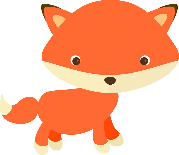 7:10-7:40- Morning Work7:40-7:45- Announcements/ Attendance7:50-8:15- SOAR Lessons/Team Time8:15-9:00- Specials 	Monday- P.E.	Tuesday- None	Wednesday- Art	Thursday- P.E.	Friday- Music9:00-10:20-Math Inquiry	9:00-9:20- Calendar Math/Morning Meeting	9:20-10:20- Math Mini-Lesson, Small groups, Independent Centers 10:20-10:25- Shared Reading/Get Ready for Lunch (bathroom/wash hands)10:25-10:55- Lunch (Table 11)11:05-11:35- Recess11:35-12:05- ELA Inquiry11:35-11:50 Read Aloud	11:50-12:00-Word Work12:05-1:35- Reading and Writing Workshop	12:05-12:45- Writing Workshop	12:45-1:35- Reading Workshop1:35-2:10-Science/Social Studies Inquiry/Working Snack2:10-2:20-Pack Up2:20-Dismissal